Madrid Protocol Concerning the International Registration of MarksChange in the Amounts of the Individual Fee:  ColombiaThe Government of Colombia has notified to the Director General of the World Intellectual Property Organization (WIPO) a declaration modifying the amounts of the individual fee payable with respect to Colombia under Article 8(7) of the Madrid Protocol.In accordance with Rule 35(2)(b) of the Common Regulations under the Madrid Agreement and Protocol, the Director General of WIPO has, after consultation with the Office of Colombia, established the following new amounts, in Swiss francs, of the said individual fee:  This change shall have effect on January 1, 2018.  Therefore, these amounts will be payable where Colombia(a) 	is designated in an international application which is received by the Office of origin on or after that date;  or(b) 	is the subject of a subsequent designation which is received by the Office of the Contracting Party of the holder on or after that date, or is filed directly with the International Bureau of WIPO on or after that date;  or(c) 	has been designated in an international registration which is renewed on or after that date.November 13, 2017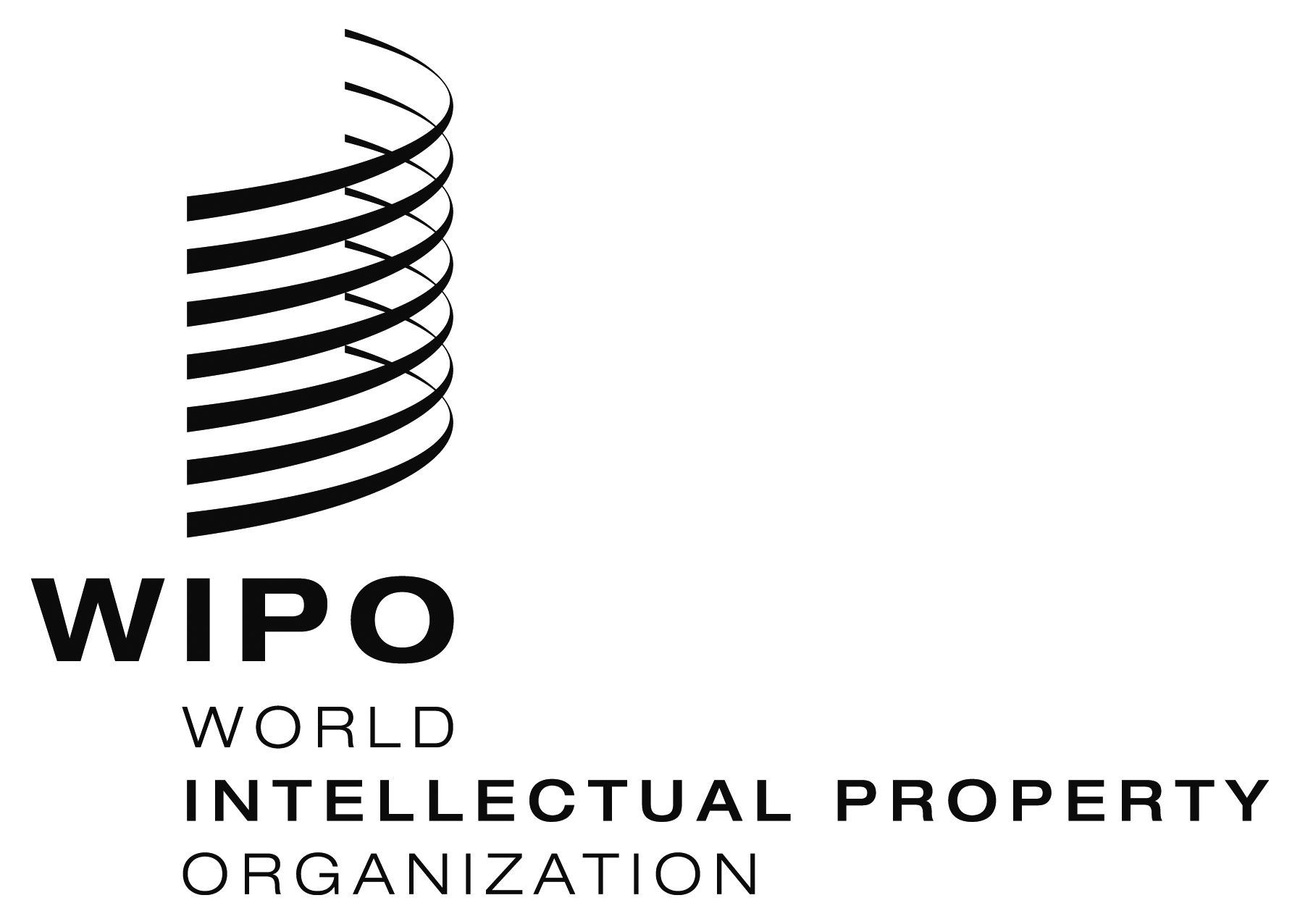 INFORMATION NOTICE NO. 20/2017INFORMATION NOTICE NO. 20/2017INFORMATION NOTICE NO. 20/2017ITEMSITEMSAmounts(in Swiss francs)Application or Subsequent Designation–  for one class of goods or services286Application or Subsequent Designation–  for each additional class143Application or Subsequent DesignationWhere the mark is a collective orcertification mark:Application or Subsequent Designation–  for one class of goods or services380Application or Subsequent Designation–  for each additional class190Renewal–  for one class of goods or services155Renewal–  for each additional class 76RenewalWhere payment is received within the period of grace:Renewal–  for one class of goods or services–  for each additional class212104